Odborné učiliště, Praktická škola, Základní škola a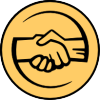  Mateřská škola Příbram IV, příspěvková organizacePod Šachtami 335, Příbram IV, 261 01 Příbram Číslo smlouvy pronajímatele: 104/00873489/2024Smlouva o vypořádání závazkůuzavřená dle § 1746, odst. 2 zákona č. 89/2012 Sb., občanský zákoník, v platném znění, mezi těmito smluvními stranami:Odborné učiliště, Praktická škola, Základní škola a Mateřská škola Příbram IV,                     příspěvková organizacese sídlem: Pod Šachtami 335, Příbram IV, 261 01 PříbramIČO: 00873489zastoupené: Mgr. Pavlínou Caisovou, MBA, ředitelkou školy (dále jen „odběratel“)aVIRTNEX s. r. o.se sídlem: Sportovní 108, Příbram VIII, 261 01 PříbramIČO: 24 24 84 28DIČ: CZ 24248428zapsána v obchodním rejstříku vedeném u Městského soudu v Prazezastoupena Ing. Oldřichem Kofroněmbankovní spojení: XXXXKontaktní osoba pro realizaci předmětu smlouvy a reklamace: Ing. Oldřich Kofroň, e-mail: okofron@virtnex.cz(dále jen „dodavatel“)I.Popis skutkového stavuSmluvní strany uzavřely dne 30.10.2023 objednávku ev. č.: 487/00873489/2023, jejímž předmětem bylo prodloužení licence, ESET Secure Office Plus na 3 roky. Předpokládaná cena: 129.455,20 Kč bez DPH, 156.640,79 Kč včetně DPH. Místo plnění: Pod Šachtami 335, 261 01 Příbram IV.Odběratel je povinným subjektem pro uveřejňování v registru smluv dle smlouvy uvedené v ustanovení odst. 1. tohoto článku a má povinnost uzavřenou smlouvu uveřejnit postupem podle zákona č. 340/2015 Sb., zákon o registru smluv, ve znění pozdějších předpisů. Obě smluvní strany shodně konstatují, že do okamžiku sjednání této smlouvy nedošlo k uveřejnění smlouvy uvedené v odst. 1 tohoto článku v registru smluv, a že jsou si vědomy právních následků s tím spojených. V zájmu úpravy vzájemných práv a povinností vyplývajících z původně sjednané smlouvy, s ohledem na skutečnost, že obě strany jednaly s vědomím závaznosti uzavřené smlouvy a v souladu s jejím obsahem plnily, co si vzájemně ujednaly, a ve snaze napravit stav vzniklý v důsledku neuveřejnění smlouvy v registru smluv, sjednávají smluvní strany tuto novou smlouvu ve znění, jak je dále uvedeno.II.Práva a závazky smluvních stranSmluvní strany si tímto ujednáním vzájemně stvrzují, že obsah vzájemných práv a povinností, který touto smlouvou nově sjednávají, je zcela a beze zbytku vyjádřen textem původně sjednané smlouvy, která tvoří pro tyto účely přílohu této smlouvy. Lhůty se rovněž řídí původně sjednanou smlouvou a počítají se od uplynutí 31 dnů od data jejího uzavření.Smluvní strany prohlašují, že veškerá vzájemně poskytnutá plnění na základě původně sjednané smlouvy považují za plnění dle této smlouvy, a že v souvislosti se vzájemně poskytnutým plněním nebudou vzájemně vznášet vůči druhé smluvní straně nároky z titulu bezdůvodného obohacení.Smluvní strany prohlašují, že veškerá budoucí plnění z této smlouvy, která mají být od okamžiku jejího uveřejnění v registru smluv plněna v souladu s obsahem vzájemných závazků vyjádřeným v příloze této smlouvy, budou splněna podle sjednaných podmínek.Smluvní strana, která je povinným subjektem pro zveřejňování v registru smluv dle smlouvy uvedené v čl. I. odst. 1 této smlouvy, se tímto zavazuje druhé smluvní straně k neprodlenému uveřejnění této smlouvy a její kompletní přílohy v registru smluv v souladu s ustanovením § 5 zákona o registru smluv.III.Závěrečná ustanoveníTato smlouva o vypořádání závazků nabývá účinnosti dnem uveřejnění v registru smluv.Tato smlouva o vypořádání závazků je vyhotovena ve dvou stejnopisech, každý s hodnotou originálu, přičemž každá ze smluvních stran obdrží jeden stejnopis.Příloha č. 1 – Smlouva č.: 487/00873489/2023 ze dne 30.10.2023V Příbrami dne 21.03.2024Ing. Oldřich Kofroň                                               Mgr. Pavlína Caisová, MBA                                                                                           ředitelka školy---------------------------------------			-----------------------------------------        dodavatel					                   odběratel 	